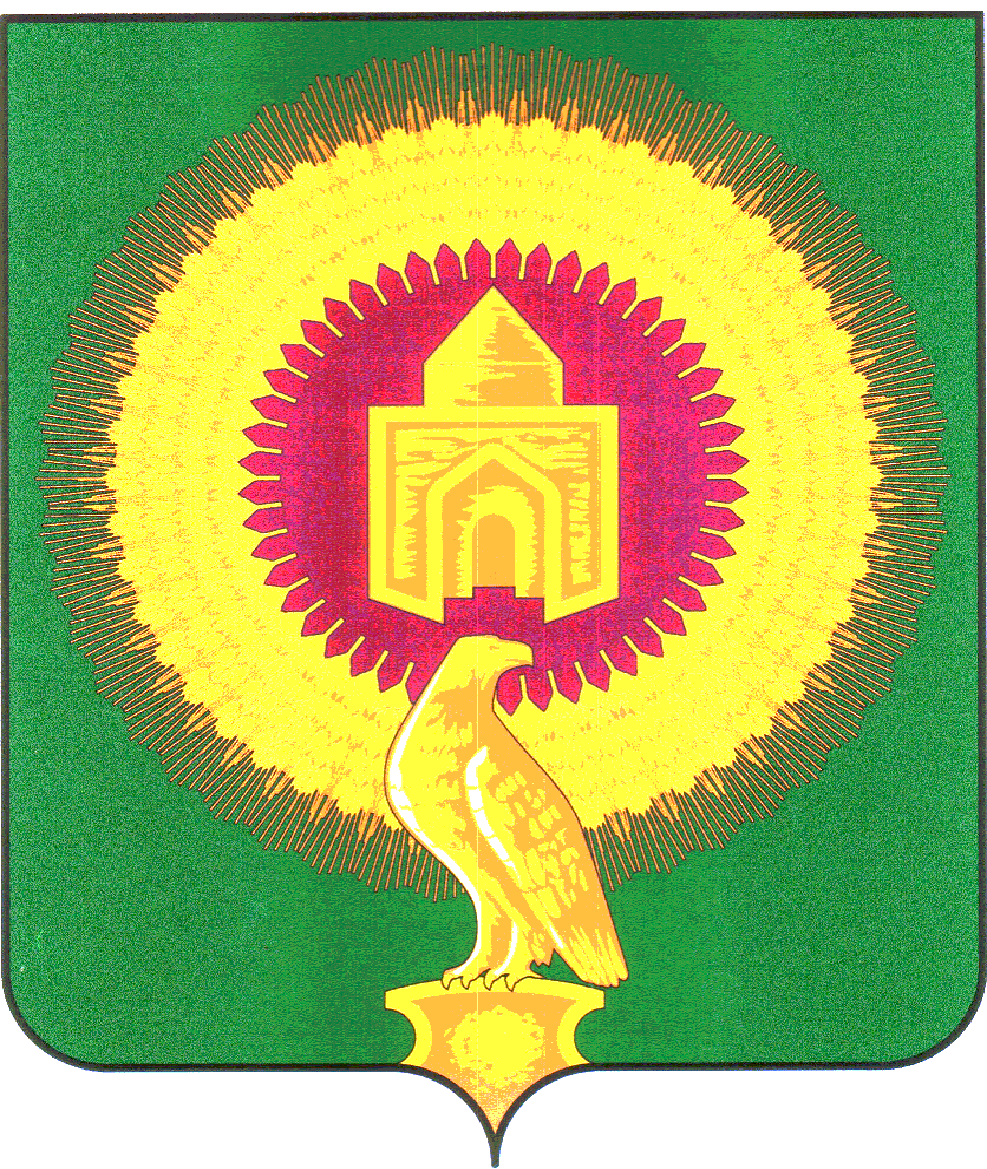 СОВЕТ ДЕПУТАТОВБОРОДИНОВСКОГО СЕЛЬСКОГО ПОСЕЛЕНИЯВАРНЕНСКОГО МУНИЦИПАЛЬНОГО РАЙОНАЧЕЛЯБИНСКОЙ ОБЛАСТИРЕШЕНИЕот  11 мая  2023 года                         с.Бородиновка                                                      № 18О внесении изменений и дополненийв Решение  № 02 от 15.03.2019 года«Об утверждении правил  благоустройства Бородиновского сельского поселения»	В соответствии с частью 2.1 статьи 36 Федерального закона «Об общих принципах организации местного самоуправления в Российской Федерации»,  Уставом Бородиновского сельского  поселения, Совет  депутатов Бородиновского сельского поселения Варненского муниципального районаРЕШАЕТ:Внести в Решение № 02 от 15.03.2019 года Совета депутатов Бородиновского сельского поселения Варненского муниципального района Челябинской области № 02 от 15.03.2019 года  «Об утверждении правил благоустройства Бородиновского сельского поселения» следующие изменения и дополнения:                                       Раздел 1. Виды работ по благоустройству и их периодичность  подпункт 6           изложить в новой редакции:  «очистку мусоросборников, урн не реже 1 раза в сутки,  их мойку  и дезинфекцию один раз в месяц (в теплое время года), окраску и побелку – не реже одного раза в год, а металлических мусоросборников и урн – не менее двух раз в год (весной и осенью) Настоящее Решение обнародовать на Информационном стенде администрации Бородиновского сельского поселения Варненского муниципального района и на официальном сайте администрации Бородиновского сельского поселения Варненского муниципального района в сети Интернет. Настоящее Решение вступает в силу со дня его подписания.Врио главы Бородиновского сельского поселения                                   ___________      Долбилова Л.Н.Председатель Совета депутатов                ___________       Чернева Т.Н.